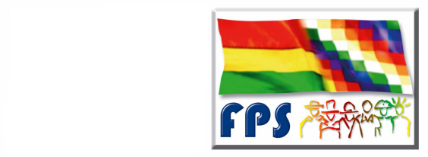 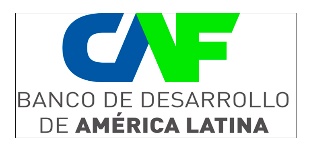 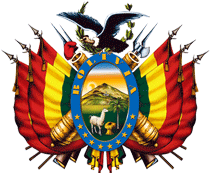 CONVOCATORIAFONDO NACIONAL DE INVERSIÓN PRODUCTIVA Y SOCIALFONDO NACIONAL DE INVERSIÓN PRODUCTIVA Y SOCIALFONDO NACIONAL DE INVERSIÓN PRODUCTIVA Y SOCIALFONDO NACIONAL DE INVERSIÓN PRODUCTIVA Y SOCIALFONDO NACIONAL DE INVERSIÓN PRODUCTIVA Y SOCIALFONDO NACIONAL DE INVERSIÓN PRODUCTIVA Y SOCIALFONDO NACIONAL DE INVERSIÓN PRODUCTIVA Y SOCIALFONDO NACIONAL DE INVERSIÓN PRODUCTIVA Y SOCIALFONDO NACIONAL DE INVERSIÓN PRODUCTIVA Y SOCIALFONDO NACIONAL DE INVERSIÓN PRODUCTIVA Y SOCIALFONDO NACIONAL DE INVERSIÓN PRODUCTIVA Y SOCIALFONDO NACIONAL DE INVERSIÓN PRODUCTIVA Y SOCIALFONDO NACIONAL DE INVERSIÓN PRODUCTIVA Y SOCIALFONDO NACIONAL DE INVERSIÓN PRODUCTIVA Y SOCIALFONDO NACIONAL DE INVERSIÓN PRODUCTIVA Y SOCIALFONDO NACIONAL DE INVERSIÓN PRODUCTIVA Y SOCIALFONDO NACIONAL DE INVERSIÓN PRODUCTIVA Y SOCIALFONDO NACIONAL DE INVERSIÓN PRODUCTIVA Y SOCIALFONDO NACIONAL DE INVERSIÓN PRODUCTIVA Y SOCIALFONDO NACIONAL DE INVERSIÓN PRODUCTIVA Y SOCIALFONDO NACIONAL DE INVERSIÓN PRODUCTIVA Y SOCIALFONDO NACIONAL DE INVERSIÓN PRODUCTIVA Y SOCIALFONDO NACIONAL DE INVERSIÓN PRODUCTIVA Y SOCIALSe convoca públicamente a presentar propuestas para el proceso detallado a continuación:Se convoca públicamente a presentar propuestas para el proceso detallado a continuación:Se convoca públicamente a presentar propuestas para el proceso detallado a continuación:Se convoca públicamente a presentar propuestas para el proceso detallado a continuación:Se convoca públicamente a presentar propuestas para el proceso detallado a continuación:Se convoca públicamente a presentar propuestas para el proceso detallado a continuación:Se convoca públicamente a presentar propuestas para el proceso detallado a continuación:Se convoca públicamente a presentar propuestas para el proceso detallado a continuación:Se convoca públicamente a presentar propuestas para el proceso detallado a continuación:Se convoca públicamente a presentar propuestas para el proceso detallado a continuación:Se convoca públicamente a presentar propuestas para el proceso detallado a continuación:Se convoca públicamente a presentar propuestas para el proceso detallado a continuación:Se convoca públicamente a presentar propuestas para el proceso detallado a continuación:Se convoca públicamente a presentar propuestas para el proceso detallado a continuación:Se convoca públicamente a presentar propuestas para el proceso detallado a continuación:Se convoca públicamente a presentar propuestas para el proceso detallado a continuación:Se convoca públicamente a presentar propuestas para el proceso detallado a continuación:Se convoca públicamente a presentar propuestas para el proceso detallado a continuación:Se convoca públicamente a presentar propuestas para el proceso detallado a continuación:Se convoca públicamente a presentar propuestas para el proceso detallado a continuación:Se convoca públicamente a presentar propuestas para el proceso detallado a continuación:Se convoca públicamente a presentar propuestas para el proceso detallado a continuación:Se convoca públicamente a presentar propuestas para el proceso detallado a continuación:Se convoca públicamente a presentar propuestas para el proceso detallado a continuación:Se convoca públicamente a presentar propuestas para el proceso detallado a continuación:Se convoca públicamente a presentar propuestas para el proceso detallado a continuación:Se convoca públicamente a presentar propuestas para el proceso detallado a continuación:Se convoca públicamente a presentar propuestas para el proceso detallado a continuación:Nombre de la EntidadNombre de la Entidad:FONDO NACIONAL DE INVERSIÓN PRODUCTIVA Y SOCIALFONDO NACIONAL DE INVERSIÓN PRODUCTIVA Y SOCIALFONDO NACIONAL DE INVERSIÓN PRODUCTIVA Y SOCIALFONDO NACIONAL DE INVERSIÓN PRODUCTIVA Y SOCIALFONDO NACIONAL DE INVERSIÓN PRODUCTIVA Y SOCIALFONDO NACIONAL DE INVERSIÓN PRODUCTIVA Y SOCIALFONDO NACIONAL DE INVERSIÓN PRODUCTIVA Y SOCIALFONDO NACIONAL DE INVERSIÓN PRODUCTIVA Y SOCIALFONDO NACIONAL DE INVERSIÓN PRODUCTIVA Y SOCIALFONDO NACIONAL DE INVERSIÓN PRODUCTIVA Y SOCIALFONDO NACIONAL DE INVERSIÓN PRODUCTIVA Y SOCIALFONDO NACIONAL DE INVERSIÓN PRODUCTIVA Y SOCIALFONDO NACIONAL DE INVERSIÓN PRODUCTIVA Y SOCIALFONDO NACIONAL DE INVERSIÓN PRODUCTIVA Y SOCIALFONDO NACIONAL DE INVERSIÓN PRODUCTIVA Y SOCIALFONDO NACIONAL DE INVERSIÓN PRODUCTIVA Y SOCIALFONDO NACIONAL DE INVERSIÓN PRODUCTIVA Y SOCIALFONDO NACIONAL DE INVERSIÓN PRODUCTIVA Y SOCIALFONDO NACIONAL DE INVERSIÓN PRODUCTIVA Y SOCIALFONDO NACIONAL DE INVERSIÓN PRODUCTIVA Y SOCIALFONDO NACIONAL DE INVERSIÓN PRODUCTIVA Y SOCIALGerencia Departamental de:Gerencia Departamental de:SANTA CRUZSANTA CRUZSANTA CRUZSANTA CRUZSANTA CRUZSANTA CRUZSANTA CRUZSANTA CRUZSANTA CRUZSANTA CRUZSANTA CRUZSANTA CRUZSANTA CRUZSANTA CRUZSANTA CRUZSANTA CRUZSANTA CRUZSANTA CRUZSANTA CRUZSANTA CRUZSANTA CRUZPrograma:Programa:MIAGUA (Aprobado mediante Decreto Supremo Nº 0831)MIAGUA (Aprobado mediante Decreto Supremo Nº 0831)MIAGUA (Aprobado mediante Decreto Supremo Nº 0831)MIAGUA (Aprobado mediante Decreto Supremo Nº 0831)MIAGUA (Aprobado mediante Decreto Supremo Nº 0831)MIAGUA (Aprobado mediante Decreto Supremo Nº 0831)MIAGUA (Aprobado mediante Decreto Supremo Nº 0831)MIAGUA (Aprobado mediante Decreto Supremo Nº 0831)MIAGUA (Aprobado mediante Decreto Supremo Nº 0831)MIAGUA (Aprobado mediante Decreto Supremo Nº 0831)MIAGUA (Aprobado mediante Decreto Supremo Nº 0831)MIAGUA (Aprobado mediante Decreto Supremo Nº 0831)MIAGUA (Aprobado mediante Decreto Supremo Nº 0831)MIAGUA (Aprobado mediante Decreto Supremo Nº 0831)MIAGUA (Aprobado mediante Decreto Supremo Nº 0831)MIAGUA (Aprobado mediante Decreto Supremo Nº 0831)MIAGUA (Aprobado mediante Decreto Supremo Nº 0831)MIAGUA (Aprobado mediante Decreto Supremo Nº 0831)MIAGUA (Aprobado mediante Decreto Supremo Nº 0831)MIAGUA (Aprobado mediante Decreto Supremo Nº 0831)MIAGUA (Aprobado mediante Decreto Supremo Nº 0831)Modalidad de Contratación:Modalidad de Contratación:Directa(Establecida en el parágrafo II, Artículo 3 del Decreto Supremo Nº 0831)Directa(Establecida en el parágrafo II, Artículo 3 del Decreto Supremo Nº 0831)Directa(Establecida en el parágrafo II, Artículo 3 del Decreto Supremo Nº 0831)Directa(Establecida en el parágrafo II, Artículo 3 del Decreto Supremo Nº 0831)Directa(Establecida en el parágrafo II, Artículo 3 del Decreto Supremo Nº 0831)Directa(Establecida en el parágrafo II, Artículo 3 del Decreto Supremo Nº 0831)Directa(Establecida en el parágrafo II, Artículo 3 del Decreto Supremo Nº 0831)Directa(Establecida en el parágrafo II, Artículo 3 del Decreto Supremo Nº 0831)Directa(Establecida en el parágrafo II, Artículo 3 del Decreto Supremo Nº 0831)Directa(Establecida en el parágrafo II, Artículo 3 del Decreto Supremo Nº 0831)Directa(Establecida en el parágrafo II, Artículo 3 del Decreto Supremo Nº 0831)Directa(Establecida en el parágrafo II, Artículo 3 del Decreto Supremo Nº 0831)Directa(Establecida en el parágrafo II, Artículo 3 del Decreto Supremo Nº 0831)Directa(Establecida en el parágrafo II, Artículo 3 del Decreto Supremo Nº 0831)Directa(Establecida en el parágrafo II, Artículo 3 del Decreto Supremo Nº 0831)Directa(Establecida en el parágrafo II, Artículo 3 del Decreto Supremo Nº 0831)Directa(Establecida en el parágrafo II, Artículo 3 del Decreto Supremo Nº 0831)Directa(Establecida en el parágrafo II, Artículo 3 del Decreto Supremo Nº 0831)Directa(Establecida en el parágrafo II, Artículo 3 del Decreto Supremo Nº 0831)Directa(Establecida en el parágrafo II, Artículo 3 del Decreto Supremo Nº 0831)Directa(Establecida en el parágrafo II, Artículo 3 del Decreto Supremo Nº 0831)Componente:Componente:ObrasObrasObrasObrasObrasObrasObrasObrasObrasObrasObrasObrasObrasObrasObrasObrasObrasObrasObrasObrasObrasProyecto:Proyecto:CÓDIGO DE PROYECTOCÓDIGO DE PROYECTOCÓDIGO DE PROYECTOCÓDIGO DE PROYECTOCÓDIGO DE PROYECTOCÓDIGO DE PROYECTOCÓDIGO DE PROYECTOCÓDIGO DE PROYECTOCÓDIGO DE PROYECTOCÓDIGO DE PROYECTOCÓDIGO DE PROYECTONOMBRE DEL PROYECTONOMBRE DEL PROYECTONOMBRE DEL PROYECTONOMBRE DEL PROYECTONOMBRE DEL PROYECTONOMBRE DEL PROYECTONOMBRE DEL PROYECTONOMBRE DEL PROYECTONOMBRE DEL PROYECTONOMBRE DEL PROYECTOFPS-07-00005082FPS-07-00005082FPS-07-00005082FPS-07-00005082FPS-07-00005082FPS-07-00005082FPS-07-00005082FPS-07-00005082FPS-07-00005082FPS-07-00005082FPS-07-00005082CONST.  SIST.  AGUA POTABLE COM. SAN PABLO (SAN ANTONIO DEL LOMERIO (2-2))CONST.  SIST.  AGUA POTABLE COM. SAN PABLO (SAN ANTONIO DEL LOMERIO (2-2))CONST.  SIST.  AGUA POTABLE COM. SAN PABLO (SAN ANTONIO DEL LOMERIO (2-2))CONST.  SIST.  AGUA POTABLE COM. SAN PABLO (SAN ANTONIO DEL LOMERIO (2-2))CONST.  SIST.  AGUA POTABLE COM. SAN PABLO (SAN ANTONIO DEL LOMERIO (2-2))CONST.  SIST.  AGUA POTABLE COM. SAN PABLO (SAN ANTONIO DEL LOMERIO (2-2))CONST.  SIST.  AGUA POTABLE COM. SAN PABLO (SAN ANTONIO DEL LOMERIO (2-2))CONST.  SIST.  AGUA POTABLE COM. SAN PABLO (SAN ANTONIO DEL LOMERIO (2-2))CONST.  SIST.  AGUA POTABLE COM. SAN PABLO (SAN ANTONIO DEL LOMERIO (2-2))CONST.  SIST.  AGUA POTABLE COM. SAN PABLO (SAN ANTONIO DEL LOMERIO (2-2))---------------------Forma de adjudicaciónForma de adjudicación:TotalTotalTotalTotalTotalTotalTotalTotalTotalTotalTotalTotalTotalTotalTotalTotalTotalTotalTotalTotalTotalMétodo de Selección y AdjudicaciónMétodo de Selección y Adjudicación:Precio Evaluado Más BajoPrecio Evaluado Más BajoPrecio Evaluado Más BajoPrecio Evaluado Más BajoPrecio Evaluado Más BajoPrecio Evaluado Más BajoPrecio Evaluado Más BajoPrecio Evaluado Más BajoPrecio Evaluado Más BajoPrecio Evaluado Más BajoPrecio Evaluado Más BajoPrecio Evaluado Más BajoPrecio Evaluado Más BajoPrecio Evaluado Más BajoPrecio Evaluado Más BajoPrecio Evaluado Más BajoPrecio Evaluado Más BajoPrecio Evaluado Más BajoPrecio Evaluado Más BajoPrecio Evaluado Más BajoPrecio Evaluado Más BajoPrecio ReferencialPrecio Referencial:Bs. 782.553,13.- (Setecientos ochenta y dos mil quinientos cincuenta y tres 13/100 BOLIVIANOS) Bs. 782.553,13.- (Setecientos ochenta y dos mil quinientos cincuenta y tres 13/100 BOLIVIANOS) Bs. 782.553,13.- (Setecientos ochenta y dos mil quinientos cincuenta y tres 13/100 BOLIVIANOS) Bs. 782.553,13.- (Setecientos ochenta y dos mil quinientos cincuenta y tres 13/100 BOLIVIANOS) Bs. 782.553,13.- (Setecientos ochenta y dos mil quinientos cincuenta y tres 13/100 BOLIVIANOS) Bs. 782.553,13.- (Setecientos ochenta y dos mil quinientos cincuenta y tres 13/100 BOLIVIANOS) Bs. 782.553,13.- (Setecientos ochenta y dos mil quinientos cincuenta y tres 13/100 BOLIVIANOS) Bs. 782.553,13.- (Setecientos ochenta y dos mil quinientos cincuenta y tres 13/100 BOLIVIANOS) Bs. 782.553,13.- (Setecientos ochenta y dos mil quinientos cincuenta y tres 13/100 BOLIVIANOS) Bs. 782.553,13.- (Setecientos ochenta y dos mil quinientos cincuenta y tres 13/100 BOLIVIANOS) Bs. 782.553,13.- (Setecientos ochenta y dos mil quinientos cincuenta y tres 13/100 BOLIVIANOS) Bs. 782.553,13.- (Setecientos ochenta y dos mil quinientos cincuenta y tres 13/100 BOLIVIANOS) Bs. 782.553,13.- (Setecientos ochenta y dos mil quinientos cincuenta y tres 13/100 BOLIVIANOS) Bs. 782.553,13.- (Setecientos ochenta y dos mil quinientos cincuenta y tres 13/100 BOLIVIANOS) Bs. 782.553,13.- (Setecientos ochenta y dos mil quinientos cincuenta y tres 13/100 BOLIVIANOS) Bs. 782.553,13.- (Setecientos ochenta y dos mil quinientos cincuenta y tres 13/100 BOLIVIANOS) Bs. 782.553,13.- (Setecientos ochenta y dos mil quinientos cincuenta y tres 13/100 BOLIVIANOS) Bs. 782.553,13.- (Setecientos ochenta y dos mil quinientos cincuenta y tres 13/100 BOLIVIANOS) Bs. 782.553,13.- (Setecientos ochenta y dos mil quinientos cincuenta y tres 13/100 BOLIVIANOS) Bs. 782.553,13.- (Setecientos ochenta y dos mil quinientos cincuenta y tres 13/100 BOLIVIANOS) Localización de la ObraLocalización de la Obra:Municipio de San Antonio de LomerioMunicipio de San Antonio de LomerioMunicipio de San Antonio de LomerioMunicipio de San Antonio de LomerioMunicipio de San Antonio de LomerioMunicipio de San Antonio de LomerioMunicipio de San Antonio de LomerioMunicipio de San Antonio de LomerioMunicipio de San Antonio de LomerioMunicipio de San Antonio de LomerioMunicipio de San Antonio de LomerioMunicipio de San Antonio de LomerioMunicipio de San Antonio de LomerioMunicipio de San Antonio de LomerioMunicipio de San Antonio de LomerioMunicipio de San Antonio de LomerioMunicipio de San Antonio de LomerioMunicipio de San Antonio de LomerioMunicipio de San Antonio de LomerioMunicipio de San Antonio de LomerioPlazo de Entrega de la Obra (días calendario)Plazo de Entrega de la Obra (días calendario):180 días calendario180 días calendario180 días calendario180 días calendario180 días calendario180 días calendario180 días calendario180 días calendario180 días calendario180 días calendario180 días calendario180 días calendario180 días calendario180 días calendario180 días calendario180 días calendario180 días calendario180 días calendario180 días calendario180 días calendarioLos interesados podrán recabar el Documento Base de Contratación (DBC) en el sitio Web del SICOES y obtener información de la entidad convocante, de acuerdo con los siguientes datos:Los interesados podrán recabar el Documento Base de Contratación (DBC) en el sitio Web del SICOES y obtener información de la entidad convocante, de acuerdo con los siguientes datos:Los interesados podrán recabar el Documento Base de Contratación (DBC) en el sitio Web del SICOES y obtener información de la entidad convocante, de acuerdo con los siguientes datos:Los interesados podrán recabar el Documento Base de Contratación (DBC) en el sitio Web del SICOES y obtener información de la entidad convocante, de acuerdo con los siguientes datos:Los interesados podrán recabar el Documento Base de Contratación (DBC) en el sitio Web del SICOES y obtener información de la entidad convocante, de acuerdo con los siguientes datos:Los interesados podrán recabar el Documento Base de Contratación (DBC) en el sitio Web del SICOES y obtener información de la entidad convocante, de acuerdo con los siguientes datos:Los interesados podrán recabar el Documento Base de Contratación (DBC) en el sitio Web del SICOES y obtener información de la entidad convocante, de acuerdo con los siguientes datos:Los interesados podrán recabar el Documento Base de Contratación (DBC) en el sitio Web del SICOES y obtener información de la entidad convocante, de acuerdo con los siguientes datos:Los interesados podrán recabar el Documento Base de Contratación (DBC) en el sitio Web del SICOES y obtener información de la entidad convocante, de acuerdo con los siguientes datos:Los interesados podrán recabar el Documento Base de Contratación (DBC) en el sitio Web del SICOES y obtener información de la entidad convocante, de acuerdo con los siguientes datos:Los interesados podrán recabar el Documento Base de Contratación (DBC) en el sitio Web del SICOES y obtener información de la entidad convocante, de acuerdo con los siguientes datos:Los interesados podrán recabar el Documento Base de Contratación (DBC) en el sitio Web del SICOES y obtener información de la entidad convocante, de acuerdo con los siguientes datos:Los interesados podrán recabar el Documento Base de Contratación (DBC) en el sitio Web del SICOES y obtener información de la entidad convocante, de acuerdo con los siguientes datos:Los interesados podrán recabar el Documento Base de Contratación (DBC) en el sitio Web del SICOES y obtener información de la entidad convocante, de acuerdo con los siguientes datos:Los interesados podrán recabar el Documento Base de Contratación (DBC) en el sitio Web del SICOES y obtener información de la entidad convocante, de acuerdo con los siguientes datos:Los interesados podrán recabar el Documento Base de Contratación (DBC) en el sitio Web del SICOES y obtener información de la entidad convocante, de acuerdo con los siguientes datos:Los interesados podrán recabar el Documento Base de Contratación (DBC) en el sitio Web del SICOES y obtener información de la entidad convocante, de acuerdo con los siguientes datos:Los interesados podrán recabar el Documento Base de Contratación (DBC) en el sitio Web del SICOES y obtener información de la entidad convocante, de acuerdo con los siguientes datos:Los interesados podrán recabar el Documento Base de Contratación (DBC) en el sitio Web del SICOES y obtener información de la entidad convocante, de acuerdo con los siguientes datos:Los interesados podrán recabar el Documento Base de Contratación (DBC) en el sitio Web del SICOES y obtener información de la entidad convocante, de acuerdo con los siguientes datos:Los interesados podrán recabar el Documento Base de Contratación (DBC) en el sitio Web del SICOES y obtener información de la entidad convocante, de acuerdo con los siguientes datos:Los interesados podrán recabar el Documento Base de Contratación (DBC) en el sitio Web del SICOES y obtener información de la entidad convocante, de acuerdo con los siguientes datos:Los interesados podrán recabar el Documento Base de Contratación (DBC) en el sitio Web del SICOES y obtener información de la entidad convocante, de acuerdo con los siguientes datos:Los interesados podrán recabar el Documento Base de Contratación (DBC) en el sitio Web del SICOES y obtener información de la entidad convocante, de acuerdo con los siguientes datos:Los interesados podrán recabar el Documento Base de Contratación (DBC) en el sitio Web del SICOES y obtener información de la entidad convocante, de acuerdo con los siguientes datos:Los interesados podrán recabar el Documento Base de Contratación (DBC) en el sitio Web del SICOES y obtener información de la entidad convocante, de acuerdo con los siguientes datos:Los interesados podrán recabar el Documento Base de Contratación (DBC) en el sitio Web del SICOES y obtener información de la entidad convocante, de acuerdo con los siguientes datos:Los interesados podrán recabar el Documento Base de Contratación (DBC) en el sitio Web del SICOES y obtener información de la entidad convocante, de acuerdo con los siguientes datos:Horario de atención en la EntidadHorario de atención en la Entidad:::08:30 -16:0008:30 -16:0008:30 -16:0008:30 -16:0008:30 -16:0008:30 -16:0008:30 -16:0008:30 -16:0008:30 -16:0008:30 -16:0008:30 -16:0008:30 -16:0008:30 -16:0008:30 -16:00Nombre CompletoNombre CompletoNombre CompletoNombre CompletoNombre CompletoNombre CompletoCargoCargoCargoCargoCargoCargoCargoCargoCargoDependenciaDependenciaEncargado de atender consultasEncargado de atender consultas:::Ing. Liliana López SierraIng. Liliana López SierraIng. Liliana López SierraIng. Liliana López SierraIng. Liliana López SierraIng. Liliana López SierraProfesional TécnicoProfesional TécnicoProfesional TécnicoProfesional TécnicoProfesional TécnicoProfesional TécnicoProfesional TécnicoProfesional TécnicoProfesional TécnicoJefatura Unidad TécnicaJefatura Unidad TécnicaTeléfonoTeléfono:::33550953355095335509533550953355095335509533550953355095FaxFax:::33550933355093335509333550933355093335509333550933355093Correo Electrónico para consultasCorreo Electrónico para consultas:::adqusicionesscz@fps.gob.bo adqusicionesscz@fps.gob.bo adqusicionesscz@fps.gob.bo adqusicionesscz@fps.gob.bo adqusicionesscz@fps.gob.bo adqusicionesscz@fps.gob.bo adqusicionesscz@fps.gob.bo adqusicionesscz@fps.gob.bo adqusicionesscz@fps.gob.bo adqusicionesscz@fps.gob.bo adqusicionesscz@fps.gob.bo adqusicionesscz@fps.gob.bo adqusicionesscz@fps.gob.bo adqusicionesscz@fps.gob.bo adqusicionesscz@fps.gob.bo adqusicionesscz@fps.gob.bo adqusicionesscz@fps.gob.bo adqusicionesscz@fps.gob.bo adqusicionesscz@fps.gob.bo Los Plazos son los siguientes:Los Plazos son los siguientes:Los Plazos son los siguientes:Los Plazos son los siguientes:Los Plazos son los siguientes:Los Plazos son los siguientes:Los Plazos son los siguientes:Los Plazos son los siguientes:Los Plazos son los siguientes:Los Plazos son los siguientes:Los Plazos son los siguientes:Los Plazos son los siguientes:Los Plazos son los siguientes:Los Plazos son los siguientes:Los Plazos son los siguientes:Los Plazos son los siguientes:Los Plazos son los siguientes:Los Plazos son los siguientes:Los Plazos son los siguientes:Los Plazos son los siguientes:Los Plazos son los siguientes:Los Plazos son los siguientes:Los Plazos son los siguientes:Los Plazos son los siguientes:Los Plazos son los siguientes:Los Plazos son los siguientes:Los Plazos son los siguientes:Los Plazos son los siguientes:DíaMesAñoAñoAñoAñoAñoHoraHoraMinDirecciónDirecciónDirecciónDirecciónPresentación de Propuestas hasta elPresentación de Propuestas hasta el::17082020202020202020141400Calle Prolongación Beni Nº 20 Edificio Casanovas Piso 8.Calle Prolongación Beni Nº 20 Edificio Casanovas Piso 8.Calle Prolongación Beni Nº 20 Edificio Casanovas Piso 8.Calle Prolongación Beni Nº 20 Edificio Casanovas Piso 8.Acto de Apertura de PropuestasActo de Apertura de Propuestas::17082020202020202020141430Calle Prolongación Beni Nº 20 Edificio Casanovas Piso 8. También difundido vía Facebook del FPS: https://www.facebook.com/FPS-Santa-Cruz-232616347661572Calle Prolongación Beni Nº 20 Edificio Casanovas Piso 8. También difundido vía Facebook del FPS: https://www.facebook.com/FPS-Santa-Cruz-232616347661572Calle Prolongación Beni Nº 20 Edificio Casanovas Piso 8. También difundido vía Facebook del FPS: https://www.facebook.com/FPS-Santa-Cruz-232616347661572Calle Prolongación Beni Nº 20 Edificio Casanovas Piso 8. También difundido vía Facebook del FPS: https://www.facebook.com/FPS-Santa-Cruz-232616347661572